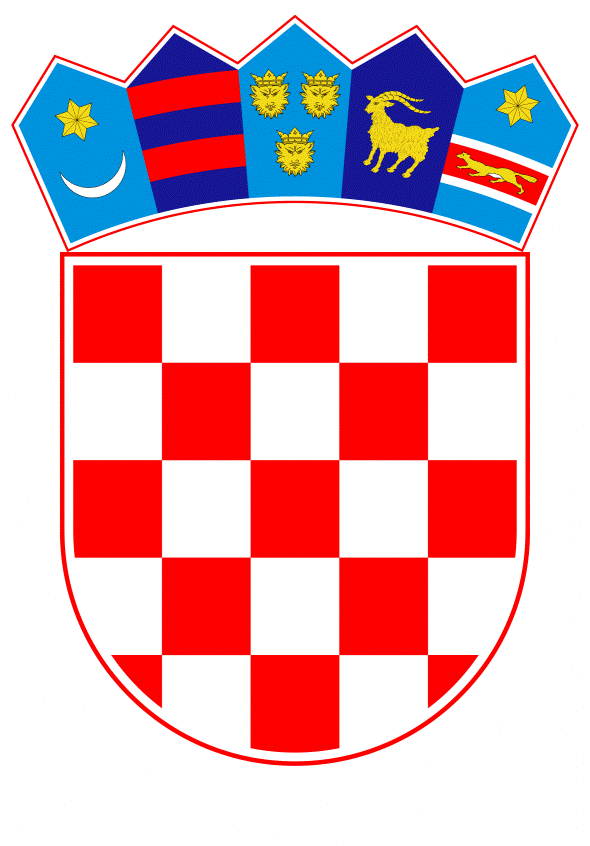 VLADA REPUBLIKE HRVATSKEZagreb, 22. srpnja 2021.______________________________________________________________________________________________________________________________________________________________________________________________________________________________Prijedlog	Na temelju članka 14. stavka 2. Zakona o udžbenicima i drugim obrazovnim materijalima za osnovnu i srednju školu („Narodne novine“, broj 116/18.), Vlada Republike Hrvatske je na sjednici održanoj _______________ donijelaO D L U K Uo financiranju obveznih udžbenika za učenike srednjih školau Republici Hrvatskoj za školsku godinu 2021./2022. sredstvimaiz Državnog proračuna Republike HrvatskeI.	Vlada Republike Hrvatske, sukladno raspoloživim financijskim sredstvima, za školsku godinu 2021./2022. osigurat će obvezne udžbenike za učenike srednjih škola u Republici Hrvatskoj koji su članovi kućanstva koje je do 31. kolovoza 2021. utvrđeno kao korisnik zajamčene minimalne naknade, sukladno propisu kojim se uređuje područje socijalne skrbi.	Pravo iz stavka 1. ove točke učenik ostvaruje za sve obvezne udžbenike za nastavne predmete za određeni razred iz odluke o odabiru udžbenika za srednju školu, razred i odjeljenje koji učenik pohađa, koju donosi svaka pojedina škola, a prema odabiru iz Kataloga odobrenih udžbenika koji objavljuje Ministarstvo znanosti i obrazovanja na svojim mrežnim stranicama.	Pravo iz stavka 1. ove točke ne ostvaruju učenici:koji ostvaruju pravo na sve obvezne udžbenika po drugoj osnovikoji ostvaruju pravo na puni novčani iznos za nabavu obveznih udžbenikakoji ponavljaju razred.II.	Način uporabe, vraćanja i obnavljanja udžbenika financiranih sredstvima iz Državnog proračuna Republike Hrvatske propisan je Naputkom o načinu uporabe, vraćanja i obnavljanja udžbenika i drugih obrazovnih materijala financiranih sredstvima iz Državnoga proračuna („Narodne novine“, broj 46/19.).III.	Sredstva za izvršenje ove Odluke osigurana su u Državnom proračunu Republike Hrvatske za 2021. godinu i projekcijama za 2022. i 2023. godinu, u okviru Razdjela 080 Ministarstvo znanosti i obrazovanja, Glave 08005, Programa 3701 Razvoj odgojno obrazovnog sustava, na aktivnosti A578045 Sufinanciranje nastavnih materijala i opreme za učenike osnovnih i srednjih škola.IV.	Za provedbu ove Odluke zadužuje se Ministarstvo znanosti i obrazovanja.V.	Ova Odluka stupa na snagu osmoga dana od dana objave u „Narodnim novinama“.KLASA:URBROJ:Zagreb,	PREDSJEDNIK	mr. sc. Andrej PlenkovićO B R A Z L O Ž E N J EOd 2014. Ministarstvo znanosti i obrazovanja preuzelo je operativne poslove od Ministarstva za demografiju, obitelj, mlade i socijalnu politiku oko osiguranja udžbenika učenicima osnovnih i srednjih škola Republike Hrvatske članovima kućanstva koje je korisnik zajamčene minimalne naknade.Predloženom odlukom Vlada Republike Hrvatske, sukladno raspoloživim financijskim sredstvima, za školsku godinu 2021./2022. osigurat će obvezne udžbenike za učenike srednjih škola u Republici Hrvatskoj koji su članovi kućanstva koje je do 31. kolovoza 2021. utvrđeno kao korisnik zajamčene minimalne naknade, sukladno propisu kojim se uređuje područje socijalne skrbi.Spomenuto pravo učenik ostvaruje za sve obvezne udžbenike za nastavne predmete za određeni razred iz odluke o odabiru udžbenika za srednju školu, razred i odjeljenje koji učenik pohađa, a prema odabiru iz kataloga odobrenih udžbenika koji objavljuje Ministarstvo znanosti i obrazovanja na svojim mrežnim stranicama.Spomenuto pravo ne ostvaruju učenici: koji ostvaruju pravo na sve obvezne udžbenika po drugoj osnovi, koji ostvaruju pravo na puni novčani iznos za njihovu nabavu, koji ponavljaju razred.Članak 14. stavak 2. Zakona o udžbenicima i drugim obrazovnim materijalima za osnovnu i srednju školu („Narodne novine“, broj 116/18.), propisuje da Vlada Republike Hrvatske može, sukladno raspoloživim financijskim sredstvima, za svaku školsku godinu odlučiti o financiranju, odnosno sufinanciranju nabave udžbenika za učenike srednjih škola te se predlaže donošenje predmetne odluke.Za provedbu predmetne odluke sredstva su osigurana u Državnom proračunu Republike Hrvatske za 2021. godinu i projekcijama za 2022. i 2023. godinu, u okviru Razdjela 080 Ministarstvo znanosti i obrazovanja, Glave 08005, Programa 3701 Razvoj odgojno obrazovnog sustava, na aktivnosti A578045 Sufinanciranje nastavnih materijala i opreme za učenike osnovnih i srednjih škola.U školskoj godini 2020./2021. Ministarstvo znanosti i obrazovanja financiralo je udžbenike za 1.253 učenika, u iznosu od 1.611.124,76 kuna.Procjenjuje se da će Ministarstvo znanosti i obrazovanja u školskoj godini 2021./2022. za oko 2.000 učenika srednjih škola financirati udžbenike, a za što je osigurano 2.500.000,00 kuna. Sukladno članku 14. stavku 4. Zakona o udžbenicima i drugim obrazovnim materijalima za osnovnu i srednju školu, udžbenici financirani sredstvima iz Državnog proračuna Republike Hrvatske vlasništvo su škole. Način uporabe, vraćanja i obnavljanja udžbenika financiranih sredstvima iz državnoga proračuna Republike Hrvatske propisan je Naputkom o načinu uporabe, vraćanja i obnavljanja udžbenika i drugih obrazovnih materijala financiranih sredstvima iz Državnoga proračuna („Narodne novine“, broj 46/19.).Predlagatelj:Ministarstvo znanosti i obrazovanjaPredmet:Prijedlog odluke o financiranju obveznih udžbenika za učenike srednjih škola u Republici Hrvatskoj za školsku godinu 2021./2022. sredstvima iz Državnog proračuna Republike Hrvatske 